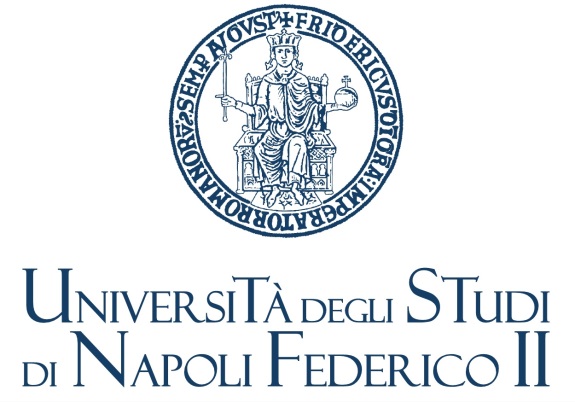 Domanda di partecipazioneAl Magnifico Rettoredell’Università degli Studi di Napoli Federico IIRipartizione Relazioni Studenti rip.studenti@pec.unina.it OGGETTO: Bando di selezione per la concessione di un contributo per le spese di locazione di immobili sostenute dagli studenti nell’anno 2021.IL/LA SOTTOSCRITTO/ACODICE FISCALEMATRICOLACHIEDE DI ESSERE AMMESSO A PARTECIPARE AL BANDO PER LA CONCESSIONE DI UN CONTRIBUTO PER LE SPESE DI LOCAZIONE SOSTENUTE DAGLI STUDENTI NELL’ANNO 2021.A tal fine, ai sensi degli articoli 46 e 47 del D.P.R. 28/12/2000 n. 445, consapevole delle sanzioni previste dall’articolo 76 del D.P.R. 28/12/2000, n. 445, nel caso di dichiarazioni mendaci, falsità negli atti, uso o esibizione di atti falsi, sotto la propria responsabilità,DICHIARAdi essere iscritto nell’anno accademico 2020/2021 al	anno del corso di laurea…………………………………………………………………. dell’ Università degli Studi di Napoli Federico II;(Da compilare solo se le informazioni sono difformi da quelle presenti nella banca dati di Ateneo)di essere residente nel Comune di	(provincia di………….) C.A.P. .…………….. alla via/piazza ………………………………., n. ….recapito telefonico	, di essere studente “fuori sede” e che l’abitazione locata è ubicata nel comune di            ……………………………, alla via/piazza	, n….      -  di aver sottoscritto (nel periodo 01/10/2020-31/12/2021) un contratto a titolo oneroso, regolarmente registrato presso l’Agenzia delle Entrate, nel comune della sede di frequenza universitaria   o in comune confinante;di non avere usufruito di altri contributi pubblici per l’alloggio, anche sotto forma di servizio abitativo, come specificato nel Bando.II/la sottoscritto/a allega alla presente domanda di partecipazione:copia del contratto di locazione regolarmente registrato; ricevuta della registrazione del contratto di locazione rilasciata dall’Agenzia delle  Entrate;quietanze di pagamento dei canoni corrisposti (ricevute fiscali o bonifico delle spese di affitto sostenute;ISEE universitario corrente, riferito all’anno 2021 (solo per gli iscritti a Corsi di Specializzazione o Dottorato di ricerca);ISEE parificato (per gli studenti stranieri residenti in Italia e non autonomi rispetto al nucleo familiare);copia del proprio documento di identità in corso di validità legale.II/la sottoscritto/a dichiara, infine, di aver preso visione della normativa prevista dal bando di selezione e di essere informato che i dati personali forniti con la presente domanda sono trattati nel rispetto D. Lgs. 196/2003 "Codice in materia di protezione dei dati personali, recante disposizioni per l'adeguamento dell'ordinamento nazionale al regolamento (UE) n. 2016/679 del Parlamento europeo e del Consiglio, del 27 aprile 2016, relativo alla protezione delle persone fisiche con riguardo al trattamento dei dati personali, nonché alla libera circolazione di tali dati e che abroga la direttiva 95/46/CE”.Luogo e data		Firma  	Informativa ai sensi dell’art. 13 del Regolamento (UE) 679/2016 recante norme sul trattamento dei dati personali.I dati raccolti con il presente modulo sono trattati ai fini del procedimento per il quale vengono rilasciati e verranno utilizzati esclusivamente per tale scopo e comunque, nell’ambito delle attività istituzionali dell’Università degli Studi di Napoli Federico II. All’interessato competono i diritti di cui agli artt. 15-22 del Regolamento UE.Titolare del trattamento è l’Università, nelle persone del Rettore e del Direttore Generale, in relazione alle specifiche competenze. Per contattare il Titolare potrà inviarsi una email al seguente indirizzo: ateneo@pec.unina.it; oppure al Responsabile della Protezione dei Dati: rpd@unina.it; PEC: rpd@pec.unina.it.Le informazioni complete relative al trattamento dei dati personali raccolti, sono riportate sul sito dell’Ateneo: http://www.unina.it/ateneo/statuto-e-normativa/privacy.COGNOMENOMEDATA DI NASCITACOMUNE DI NASCITA o STATO ESTEROPROVINCIA(sigla)